 Consultation Response Form Consultation Period: Friday 8th November to Friday 20th December 2019Your views are welcomed on our proposed (revised) admissions arrangements. We are mainly seeking comments on those parts of the proposed admission arrangements which have changed from the arrangements we used in previous years. We have listed the main proposed changes in the questions below to make it easier for people to respond to us about these proposals. You can respond in any of the following ways:By completing this consultation response form and returning it to Carol Grimshaw, School Admissions Team, 10 Duke Street, Blackburn, BB2 1DH. By emailing your response directly to Carol Grimshaw at admisssions@blackburn.gov.uk.By completing a questionnaire online via: https://www.snapsurveys.com/wh/s.asp?k=157260790690Q1) How do you feel about including ‘	Children who were previously in state care before coming to England’ as part of criteria a?  I support the proposal I don’t have a view either way I don’t support the proposal Q2) How do you feel about the proposed amendment to the way in which the local authority will deal with applications received from parents/carers with shared parental responsibility?I support the proposal I don’t have a view either way I don’t support the proposal Q3a) How do you feel about the consideration of unaccompanied asylum seeking children under criteria c?I support the proposal I don’t have a view either way I don’t support the proposal Q3b) How do you feel about the consideration of children of Zambrano carers under criteria c?I support the proposal I don’t have a view either way I don’t support the proposal Q4) Which of the following best describes you? Parent/carer of children aged 2 to 18School staffSchool GovernorNeighbouring Local AuthorityLocal Resident Other (Please specify) _______________________________________________ Please tell us the reason for your views, or write any other comments on this proposal. 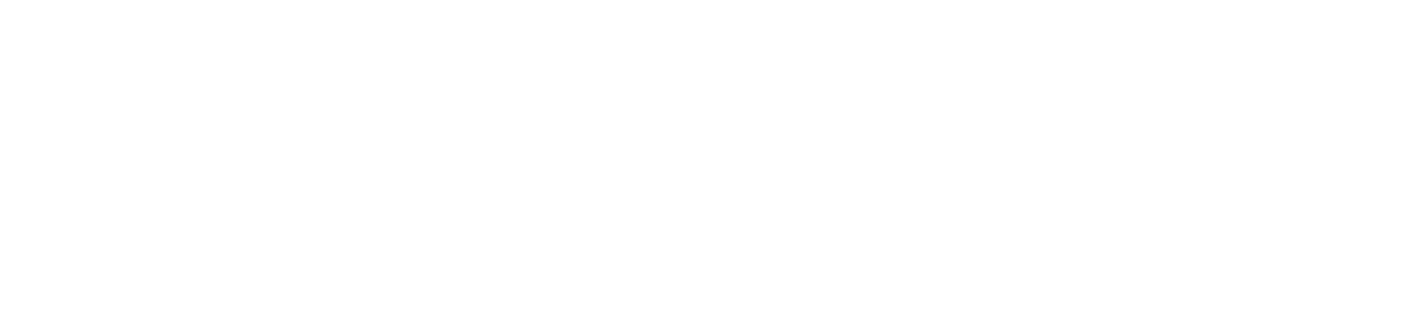 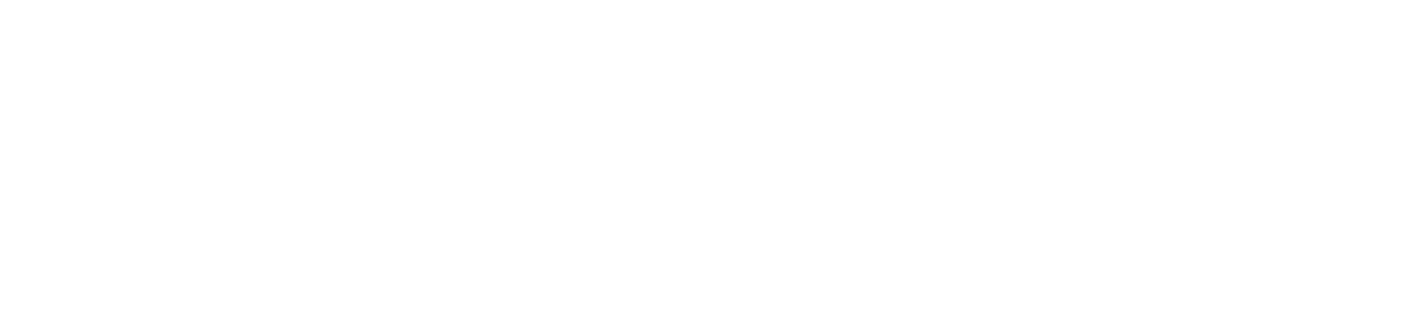 Thank you for your response